FORSIDE – OBLIGATORISKE OPPGAVER/ARBEIDSKRAV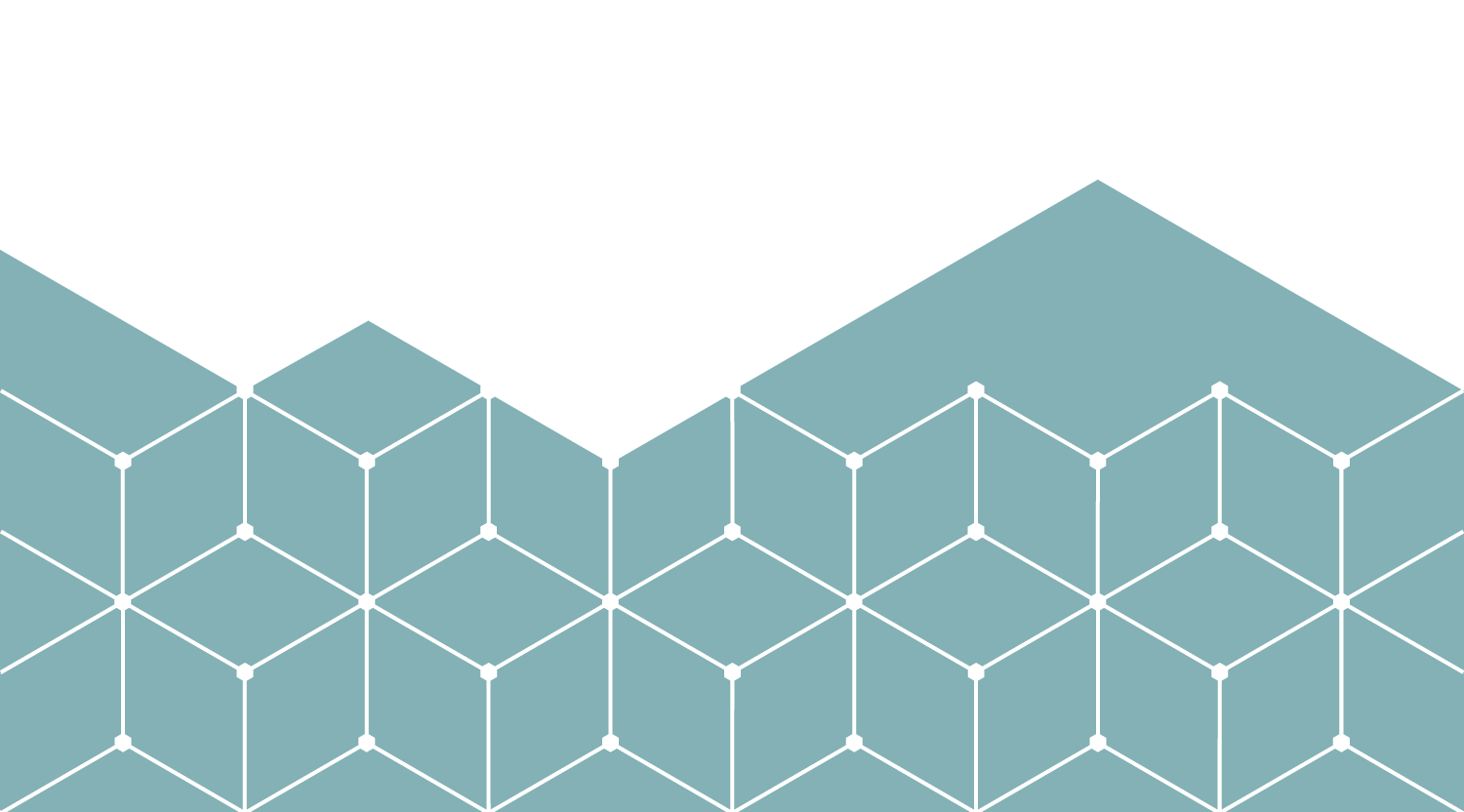 Emnenavn:Faglærer:Dato:Merknader:Studentnr.EtternavnFornavnSignaturGjelder kun gruppeinnleveringerGjelder kun gruppeinnleveringerGjelder kun gruppeinnleveringerVi bekrefter at alle i gruppa har deltatt aktivt i løsningen av oppgavenJa   Nei 